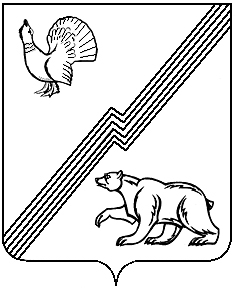 АДМИНИСТРАЦИЯ  ГОРОДА ЮГОРСКАХанты-Мансийского автономного округа - ЮгрыДЕПАРТАМЕНТ МУНИЦИПАЛЬНОЙ СОБСТВЕННОСТИ И ГРАДОСТРОИТЕЛЬСТВА628260,  Российская Федерация,                                                                                                                ИНН/КПП 8622011490/862201001                                                                                                                                         Тюменская область, Ханты-Мансийский автономный округ - Югра                                                    ОГРН 1058600313914 ОКПО 78217373город Югорск, ул. 40 лет Победы, 11e-mail:  dmsig@yugorsk.ru	                          adm@ugorsk.ru		 факс:    (34675)  5-00-10от  ________                                                                                                                                                  № ________Пояснительная записка  к приказу департамента муниципальной собственности и градостроительства администрации города Югорска «О внесении изменений в ведомственную целевую программу «Основные направления развития в области управления и распоряжения собственностью муниципального образования городской округ город Югорск на 2012-2015 годы»В связи с образовавшейся экономией бюджетных средств запланированных на оплату транспортного налога (изменение ставок налога) и  необходимостью дополнительной оплаты по проведению технической инвентаризации муниципальных объектов, в ведомственную целевую программу «Основные направления развития в области управления и распоряжения собственностью муниципального образования городской округ город Югорск на 2012-2015 годы» внести следующие изменения:- в задаче 2 «Обновление сведений об объектах муниципальной собственности» дополнительно добавить мероприятие 3 «Обучение специалистов Департамента»;- на 8,4 тыс. рублей уменьшить мероприятие «Осуществление работ по проведению технической инвентаризации объектов муниципальной собственности»;- мероприятие «Обучение специалистов Департамента» увеличить на 8,4 тыс. рублей (итоговая сумма мероприятия составит 98,4 тыс. рублей);- мероприятие «Прочие расходы» уменьшить на 149,0 тыс. рублей (итоговая сумма мероприятия составит 651 тыс. рублей);- мероприятие «Осуществление работ по проведению технической инвентаризации объектов муниципальной собственности» увеличить на 149 тыс. рублей (итоговая сумма мероприятия составит 4540,0 тыс. рублей)- общий объем финансирования Программы без изменения.В результате, за 2013 год, все программные мероприятия направлены на решение возникающих проблем, связанных с управлением и распоряжением имуществом, находящимся в муниципальной собственности.Первый заместитель главы администрации города-директор департамента                                                                                                        С.Д. ГолинИсп. Гл. специалистотдела УМИ ДМСиГКотлова А.В.8(34675)5-00-14